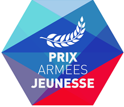 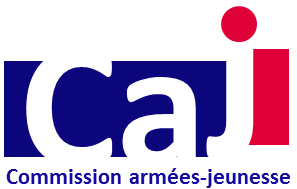 DOSSIER DE CANDIDATURE PRIX ARMÉES-JEUNESSE 2022Le dossier complet de candidature pour le Prix Armées-Jeunesse est composé de :un dossier papier comprenant des photos dont la composition attendue est détaillée en page 2 ;une courte vidéo d’une minute à une minute trente maximum ;une fiche de synthèseLe dossier complet est à envoyer au format PDF à dsnj-caj.secretariat-general.fct@def.gouv.fr au plus tard le vendredi 25 mars 2022. NB : Si le fichier vidéo est trop lourd, vous pouvez le transmettre en utilisant le site We Trasnfer.COMPOSITION DU DOSSIER PAPIER DE CANDIDATURELe dossier de candidature papier est composé des éléments et informations suivants. Si vous êtes sélectionnés, ces éléments seront présentés lors de la cérémonie de remise des prix.1 – Organismes impliquésPrésentation de l’organisme candidat (états-majors, directions, services et les organismes qui leur sont rattachés, les établissements publics relevant du ministère des armées ainsi que la gendarmerie nationale)Présentation de ses partenaires (établissement d’enseignement, ville, association)2 – ActionsExposé détaillé du projetNombre et qualité des personnels impliquésEvaluation et validation des résultats enregistrés (notamment l’assimilation du projet) 3 – MoyensMatériel mis en œuvreCoût et financementDurée4 – Suite envisagéeRenouvellement de l’opération Actions nouvelles5 – ConclusionAuto-évaluation du projet avec un bref récapitulatif des succès (points forts)Eventuellement des points à améliorer (points faibles)6 – Fiche de synthèse (document en page 4)CALENDRIER PRÉVISIONNEL DU CONCOURS 2022FICHE DE SYNTHÈSE DU DOSSIER DE CANDIDATURE       (1 page recto maximum)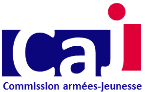 Nom de l’organisme du ministère des armées * : Domaine(s) concerné(s)  (Il est possible de concourir dans plusieurs catégories pour un même projet) Mémoire                                      Sport                                         Découverte des armées Développement durable             Armées et citoyenneté             Armées et enseignementDate de réalisation :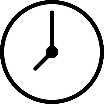 ……………………………………………………Public :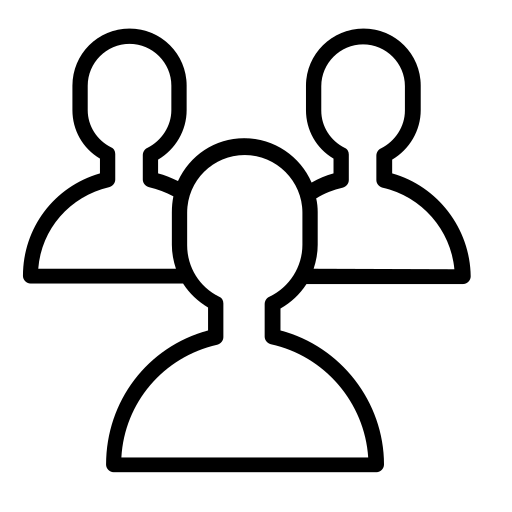 Partenariats :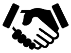 Moyens matériels :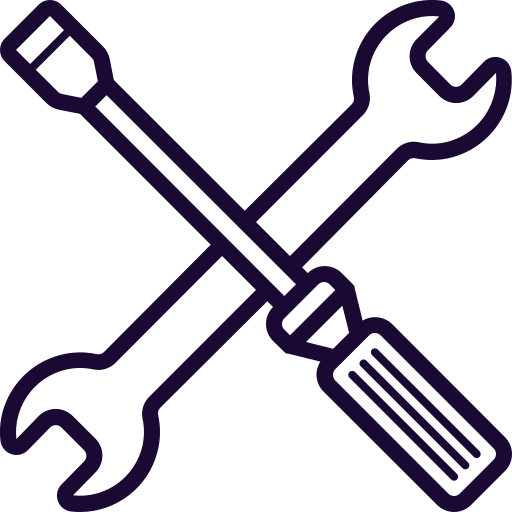 Moyens financiers :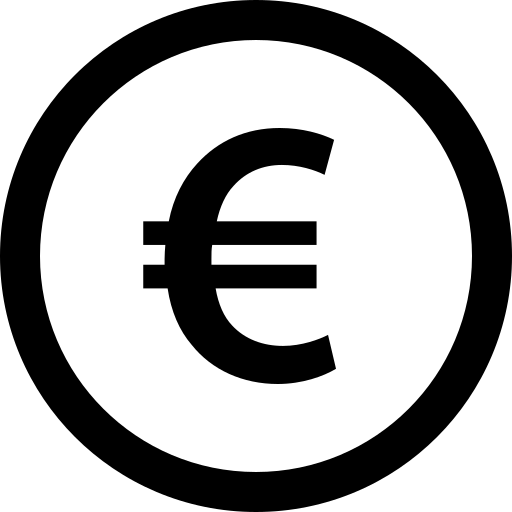 Moyens humains :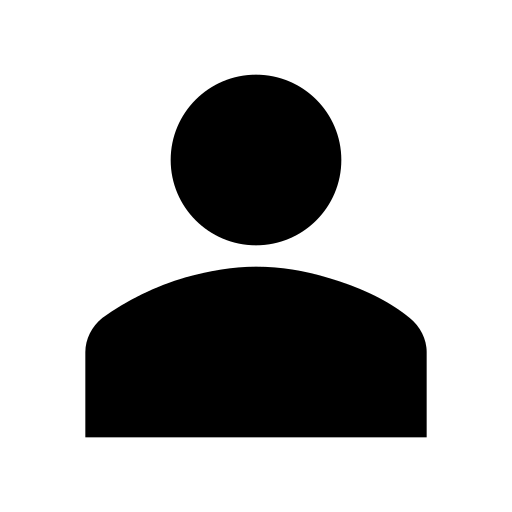 Résultats pour les organismes du ministère des armées :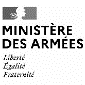 Résultats pour les jeunes :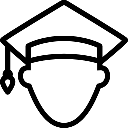 Résultats pour les autres publics :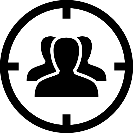 Suite envisagée : 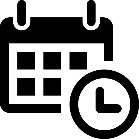 Point média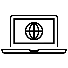 Décembre 2021Lancement du Prix Armées-Jeunesse 2022dossier téléchargeable sur le site internet de la CAJ : https://www.defense.gouv.fr/caj.25 mars 2022Date limite de réception du dossier complet de candidature21 avril 2022Délibérations du jury24 mai 2022Cérémonie d’annonce et de remise des Prix 